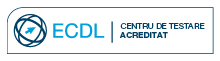 Liceul „Mihai Viteazul” Ineu  este Centru de Testare Acreditat ECDLPermisul european de conducere a computerului (ECDL – European Computer Driving Licence) este cel mai răspândit standard de certificare a abilităților de utilizare a computerului, recunoscut la nivel internaţional.Permisul ECDL este folosit şi recunoscut în 150 de țări  de către companii de renume, în administraţie sau de instituţii de învăţământ de prestigiu. În afara Europei, programul este denumit International Computer Driving Licence (ICDL). Valabilitatea Permisului ECDLPermisul ECDL obţinut în România este valabil în oricare dintre cele 150 de ţări din întreaga lume în care este recunoscut standardul ECDL/ICDL.Permisul ECDL nu are limită de valabilitate în timp, competențele digitale fiind certificate pe viață, în conformitate cu programele analitice aferente fiecărui modul, aflate în vigoare la momentul susținerii examinării. Pentru mai multe informații, accesați www.ecdl.roPentru înscrieri în vederea obținerii certificărilor ECDL în cadrul centrului nostru de testare, contactați coordonatorul centrului, doamna profesor CRISTINA PREDA.Vă așteptăm!